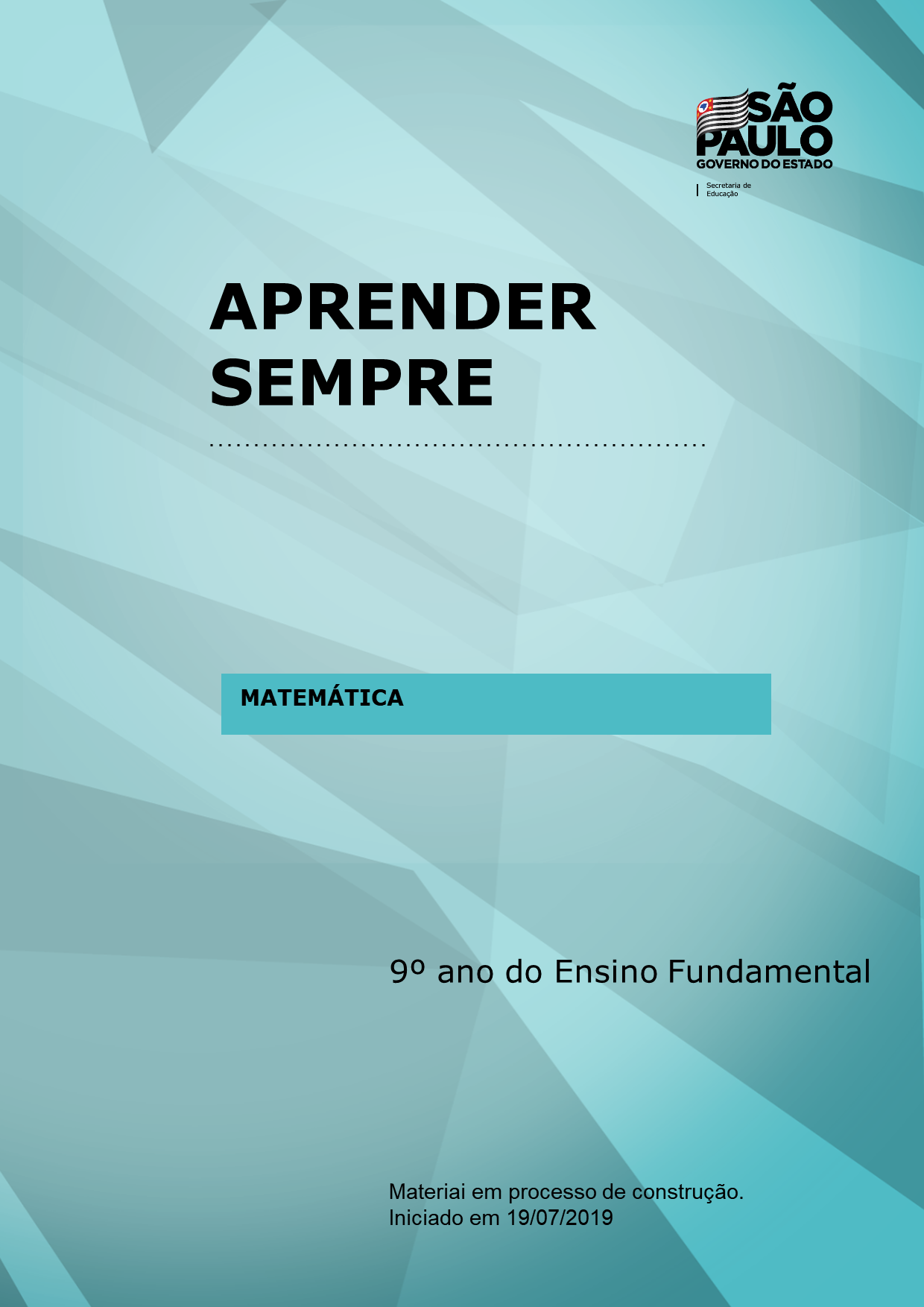 Atividade 4 Construção da Sequencia de Atividades Área: MatemáticaAno/Série: 9º Ano do Ensino Fundamental Tema: Equações do 2º grauTítulo da Atividade: Solucionando problemas com ajuda das equações do 2º grau.Número de Aulas previstas: 6Habilidade (s) a ser(em) Desenvolvida (s): MP06 Identificar a equação de 2º grau que expressa uma situação problema.Objetos de Aprendizagem: operações básicas, equação, potenciação, radiciação, leitura e interpretação.Materiais necessários para a aula: barbante, régua, tesoura, fita métrica, papel, lápis, caneta.Questão Disparadora: Necessidade de recuperar conceitos básicos objetivando que o aluno desenvolva a habilidade de identificar a equação do 2º grau, através de situação problema.Contexto: Mão na Massa (atividades): Prezado Professor:Para o desenvolvimento da questão a seguir sugerimos:Que os alunos sejam separados em grupos heterogêneos, observando níveis próximos de dificuldade, diagnosticado nas avaliações do primeiro semestre, objetivando que todos possam participar no desenvolvimento da atividade; Instigar os alunos, provocando uma situação de desafio utilizando os materiais disponibilizados; Circular entre os grupos, verificando as estratégias de resolução e discussões dos alunos.Na sequência, reapresentar os conceitos de equação do 2º grau, conforme conteúdo indicado a seguir, que poderá ser complementado com outros materiais (livro didático, recursos midiáticos).De acordo com o dicionário Michaelis, o termo “equação” significa equilíbrio entre duas expressões matemáticas conectadas pelo sinal =, que só se verifica para determinados valores das incógnitas nela contidas. Também pode ser entendido como a simplificação de algum problema complicado, para atingir uma solução de forma mais fácil.A equação é uma expressão matemática e se caracteriza de acordo com seus expoentes. Observe as definições e os exemplos:Incógnita: é um valor desconhecido, simbolizado por uma letra (x, y, z, a);Expoente: Número (escrito em letra menor) colocado à direita e um pouco acima de outro número, para indicar elevação de potência.Coeficiente: é a parte numérica da equação.5x + 2 = 0 : Esta é uma equação do 1º grau. Nela, o expoente da incógnita x é igual a 1; 4x² + 3x + 8 = 0 : Esta é uma equação do 2º grau. Ela possui duas incógnitas x, sendo que aparece o expoente 2 na primeira. Perceba que o expoente maior determina o grau da equação.2x³ – x² + 4x – 2 = 0 : Este exemplo, apresenta uma equação do 3º grau, objeto de estudo no ensino médio.A equação do segundo grau pode ser resolvida utilizando a fórmula de "Bhaskara", para descobrir suas raízes, ou seja, os valores que satisfazem a equação. Fórmula de Bhaskara: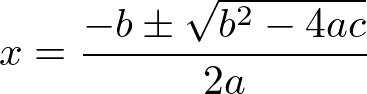 Professor retome a questão orientando os alunos para que coletem as informações na situação problema e solicite que relacionem o que já foi produzido com os elementos da equação do 2º grau. Sugerimos que circule entre os grupos, fazendo as intervenções necessárias,Ao término da atividade, solicitar a sua apresentação para a socialização, fechamento e conclusão;Questão:Mariana precisa cercar uma pequena área para colocar seu ramister de estimação. Ela pensou em uma área retangular de 9600 cm2 de área e largura de uma vez e meia a sua altura. Quais as dimensões do cercado?Resolução:Chamando de x a altura do cercado, temos que: 1,5x será a sua largura. A área de uma figura geométrica retangular é calculada multiplicando-se a medida da sua largura, pela medida da sua altura.Reescrevendo na forma de uma sentença matemática temos:x . 1,5x = 9 600Podemos expressar a sentença matemática x.1,5x = 9 600 como: 1,5x2 – 9 600 = 0Chegamos então a uma equação do 2° grau incompleta, que resultará em duas raízes reais opostas, isto ocorre quando o coeficiente b é igual a zero. Então:1,5x2 – 9 600 = 01,5x2 = 9 600x2 = 9 600/1,5                                                                                                                                                         9 600 cm2                                       1,5. xx2 = 6 400x =  6 400x =  80 As raízes reais encontradas são – 80 e 80.Como o cercado não pode ter dimensões negativas, desconsideramos a raiz negativa.Como visto no enunciado: 1,5x representa a largura do cercado, então teremos 1,5. 80 = 120. Portanto o cercado terá as seguintes dimensões:  80 cm de altura e 120 de largura.Sugerimos que seja utilizada a mesma questão com a alteração de dados, unidades possibilitando o trabalho com a Resolução de Problemas (George Polya).Sistematização/avaliação: Avaliar de acordo com a participação/envolvimento na realização e apresentação da atividade proposta.Referências:Dicionário Michaelis. Disponível em:  https://michaelis.uol.com.br/moderno-portugues/busca/portugues-brasileiro/equa%C3%A7%C3%A3o/, Ed. Melhoramentos, 2019; acesso em 17 de julho de 2019."George Pólya" em Só Matemática. Virtuous Tecnologia da Informação, 1998-2019. Consultado em 17/07/2019 às 11:25. Disponível na Internet em https://www.somatematica.com.br/biograf/polya.phpElaborado por: Jussara Alves Martins Ferrari, Edimara da Silva, Gislei Noemi Barçalobre Manoel e Lucinei Aparecido Euzébio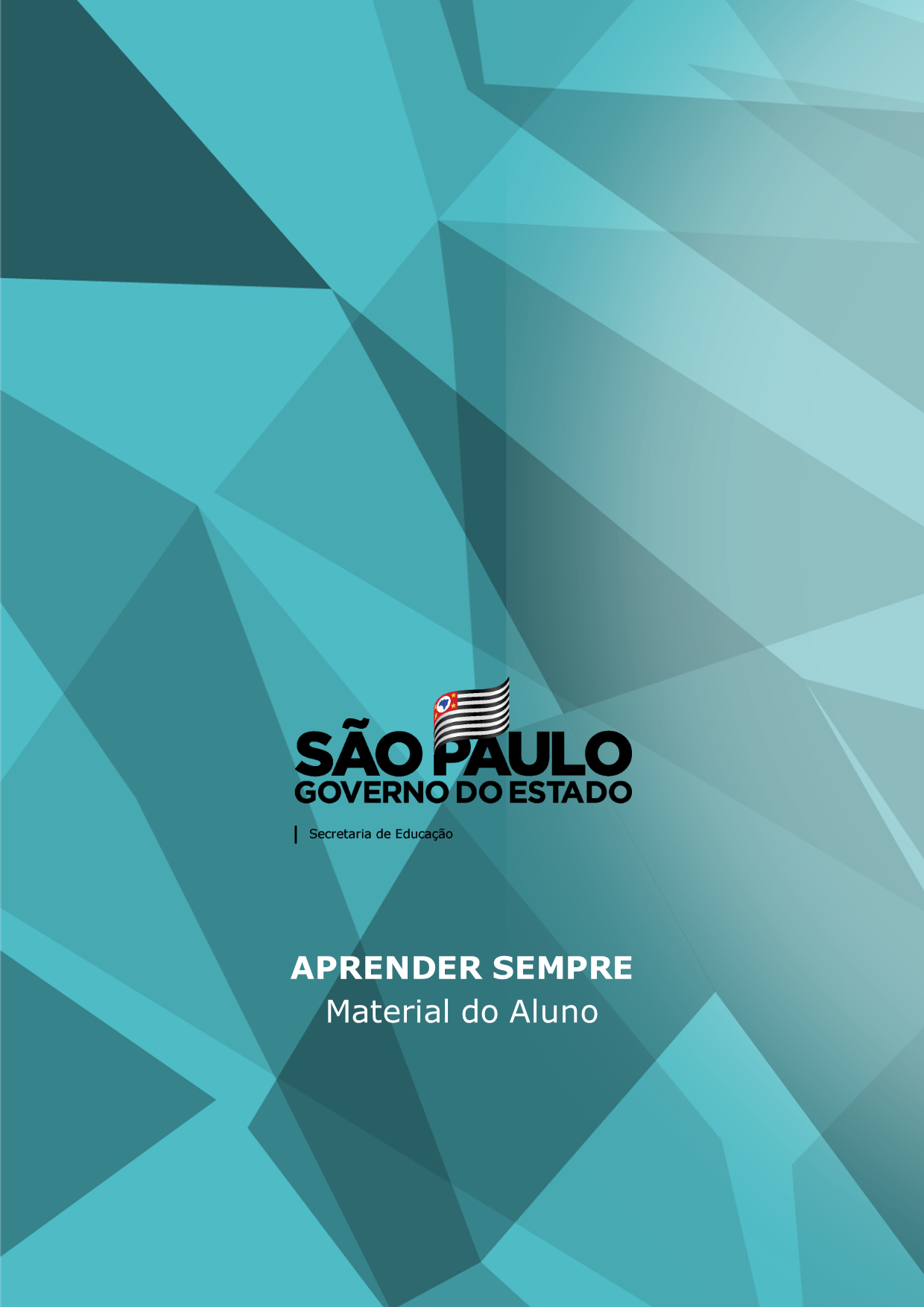 